V. INFORME DEL DIRECTOR GENERALH. Miembros de En atención al artículo 24 del Reglamento para la celebración de Sesiones de Órganos de Gobierno de las  Entidades de  Paraestatal, presento ante este cuerpo colegiado el informe general del estado que guarda la administración del Instituto de Capacitación para el Trabajo del Estado de Sonora. En la primera parte del informe damos cuenta cabal de los elementos sustantivos de carácter académico.En este informe se comparan los resultados obtenidos durante  los ejercicios 2010 y 2011, en las actividades más relevantes registradas en las distintas áreas de  y en los Planteles del Instituto.Por ultimo  se abordan los elementos relativos  de Administración y finanzas en particular los aspectos del ejercicio del Presupuesto General.Hermosillo, Sonora, marzo de 2012INFORME PARA DIRECCIÓN ACADÉMICACOMPARATIVO 2010-2011COMPARATIVO DE ATENCIÓN A  2010 vs 2011En lo que respecta en atención a la demanda en 2010 se atendió un total de 26,326 capacitandos, en el 2011 un total de 28,923.Comparativo de Atención a  2010 vs 2011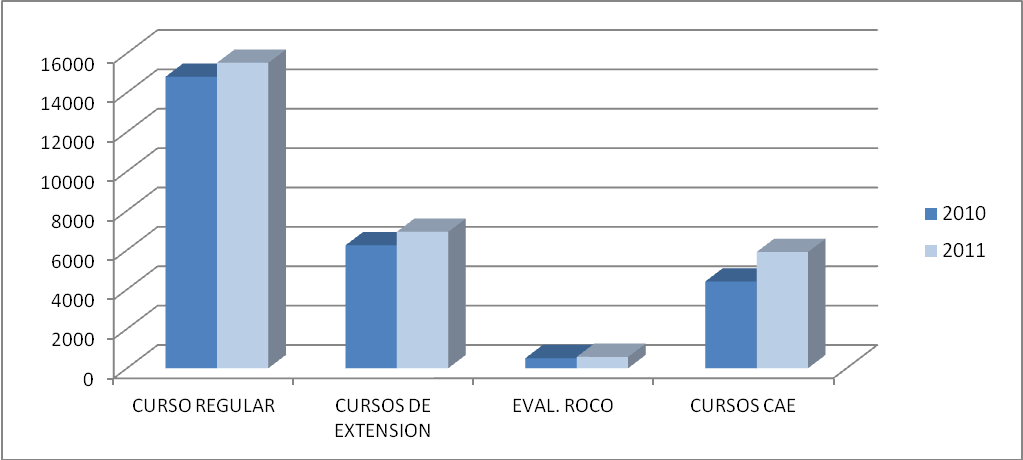 PROGRAMA VALORES PARA EL TRABAJOEl Programa, coordinado por Dirección Académica, dirigido a alumnos del Instituto con el objetivo de proporcionar técnicas y herramientas para su desarrollo personal y laboral. Atendió  a alumnos de cursos Regulares y de Extensión en los 7  Planteles de ICATSON beneficiando a un total de 7,690 en el 2010 y a 8,194 alumnos en el 2011, con las temáticas de Autoestima, Trabajo en Equipo,  Administración Efectiva del Tiempo, Plan de Vida y Carrera, Calidad y Calidez  en el Servicio y temas adicionales.EVALUACIÓN DOCENTESe realizó  al Desempeño Docente, durante  los años  2010  y 2011 en los 7 Planteles de  Se evaluaron  en cada trimestre sus dos fases correspondientes, tanto  cursos de modalidad  Regular, Extensión, cursos semestrales de inicio y de seguimiento. Obteniendo en ellas  las siguientes  calificaciones  según Parámetros de Aceptabilidad del Desempeño del Instructor. FORMACIÓN DE EMPRENDEDORES.Participantes.-Proyectos por plantel.-CERTIFICACIÓN DE INSTRUCTORES EN ESTÁNDARES DE COMPETENCIA.Docentes certificados.-Acuerdos con empresas y organismos.Durante el año 2011 se atendieron en el Instituto 84 empresas, instituciones y organismos  de muy reconocida trayectoria en nuestro estado; 58 de ellos fueron por primera vez  al decidir estas  fortalecer su recurso humano a través de la  capacitación de su personal además de las 26  que continuamente formaron parte de nuestras cifras de vinculación a lo largo de años y que son ahora nuestra carta de recomendación.Las firmas que por primera vez demandaron nuestros servicios de capacitación en el año 2011 fueron:  Autopartes de Santa Ana; Autronic; Brassea; C.S.E. Comercio y Servicio Electromecánico; Cimasa; Consorcio Total; Construcciones Industriales Beltrán; Construcciones México Industrial; Derivaciones Huleras Industriales; Fime Soluciones Industriales; Grupo Coyserín; Grupo Montalvo; Guarderías Chiquitines y Pekes; Instalaciones Eléctricas y Asesorías del Noroeste; Kalischatarra; Martha Mayola Salazar Soto; Serindliz; Servicios Mecánicos de Mantenimiento; Servicios Mecánicos Industriales; Sonora River; Taller Sonora; Talleres y Servicios Industriales del Noroeste; Ures Ingeniería; Xavier Molinares Córdova; Centro Intercultural de Puerto Peñasco; Hortícola del Desierto y el H. Ayuntamiento de Villa Pesqueira.También se sumaron: Taller Mecánico y Servicios González; Acevedos Capacitación; AgCert México Servicios Ambientales; Arizona Electrical Apparatus de México; Comisaría de Bahía de Kino; Diputada María Dolores Montaño Maldonado; Estancia Infantil “Carita Feliz”; Instituto Tecnológico de Sonora; Leoni; Nacional de Alimentos y Helados; Ocotillo, Desarrollos Industriales y Extractivos, y Tomsa.De igual manera figuraron:  de Maquiladoras de Sonora; Autoservicio Moraga; C.F.E. Caborca; CENADECO; Desarrollo Empresarial; Elecnor de México; Grúas Tasa; UEPCES; Asociación de Maquilas de Agua Prieta y Yeso Industrial de Navojoa.Estuvieron presentes:  de Maquiladoras de Nogales; Aldama Almada y Asociados, S.C.; Salina de Lobos; Sempra Compresión México; Grupo Construcciones Planificadas; Velcromex; VFX Servicio; Asociación Indígena O’otham Ki así como Nacional  Financiera, Sociedad Nacional de Crédito como Fiduciaria del Fideicomiso de Fomento Minero.Nuestros clientes que refrendaron los Contratos, Acuerdos o Convenios de Servicios  de Capacitación en el año fueron: Central Turbogas de Caborca; Bebidas Mundiales S.A. de C.V, Planta Hermosillo; Comisión de Fomento al Turismo; Copreson; Dirección General de Transporte del Estado; Mexicana de Cobre; Minera Santa Rita; STIRT; Aviser; Cobach; Hospital General de Ciudad Obregón; Pamper Beauty Clinic; SEC; Industrias APSON; ITAMA; Magna; Ojai;  Sonora S. Plan y  Sonitronies, S. de R.L. de C.V. También reiteraron contrato con ICATSON los H. Ayuntamientos de: Agua Prieta, Puerto Peñasco, Cajeme,  Caborca, Cananea, San Ignacio Río Muerto y el Sindicato del Ayuntamiento de Navojoa.2.- Jornadas comunitarias.Ésta solidaria actividad significa en lado humano del ICATSON donde alumnos e instructores de los planteles salen (por lo general) a las calles de las zonas urbanas de mayor vulnerabilidad social y económica en sus áreas de influencia para ofrecer gratuitamente servicios técnicos a quien más lo necesita.En el 2011, el resultado de la fusión del conocimiento adquirido por nuestros capacitandos,  guiada por la probada experiencia del competente  cuerpo docente de los siete planteles, fueron las 234 jornadas comunitarias ofreciendo 19 mil 59  servicios de apoyo  a igual número de familias sonorenses, acorde siempre con el principal interés del Gobernador del Estado: favorecer a los más indefensos económicamente hablando.3.  Acciones de Promoción.La estrategia de apoyo al posicionamiento de la imagen institucional del ICATSON de mayor impacto, lo representa, sin lugar a dudas el material impreso; de tal forma que en el periodo Enero-Diciembre 2011 se destinaron 121 mil 150 ejemplares a todos los planteles y extensiones en el estado, entre los que se pueden contar, trípticos, volantes y manuales de Inducción.En el marco del programa de difusión recomendado por la H. Junta Directiva del Instituto se desplegaron acciones de promoción por radio y televisión, utilizando medios masivos con reconocida audiencia, de tal forma que fueron 4,835 spots de radio y televisión. 4.  Atención a peticiones ciudadanas de información pública.En el período que hoy se expone, se atendió el 100%  de solicitudes de acceso a la información pública las que se atendieron como respuesta al derecho  que tienen  los sonorenses de tener ilimitado acceso a la Información generada por  las entidades  de gobierno y  en apego al cumplimiento de la Ley de Acceso a la Información Pública del Estado de Sonora  (LAIPES) y a los lineamientos, emitidos por el Instituto de Transparencia Informativa (ITI).En tiempo y forma se presentaron las contestaciones, así como el estado que guarda la información pública básica que se incluye en los artículos 14 y 17 de la misma Ley y que se exhibe actualmente, en el Portal de Transparencia Informativa, donde las evaluaciones más recientes realizadas por parte de la Secretaría de la Contraloría General del Estado, calificaron con el 100 por ciento de cumplimiento sobre un parámetro de 100.0, lo cual nos ubica entre los 6 honrosos primeros lugares entre todos los portales del Gobierno del  Estado.5.  Seguimiento de Egresados.En el cuarto trimestre del 2011, se concluyó el Estudio de Seguimiento de Egresados aplicado  a los capacitandos que concluyeron íntegramente el plan de capacitación o módulos  específicos durante el año 2010.Sus resultados nos permitirán fortalecer y reorientar las estrategias que mayormente contribuyeron a la formación técnica del alumnado.COMPARATIVO 2010-2011

RESUMEN ANALÍTICO DE CURSOS CONCERTADOS CON EMPRESAS,  ORGANISMOS E INSTITUCIONES  
A través del presente, se vierte un resumen de las principales actividades realizadas en la Dirección de Planeación correspondientes al ejercicio 2011, mediante el cual se reseñan los siguientes eventos:Seguimiento del Sistema de Gestión de Calidad Dando seguimiento a nuestro Sistema de Gestión de Calidad, en el ejercicio 2011, independientemente de los diversos eventos de capacitación realizados entre el personal del instituto, con respecto a la Norma ISO:9001/2008, también se llevaron a cabo sendas auditorias internas realizadas por personal capacitado para tal efecto de nuestro propio Instituto, así como también, dos auditorias externas practicadas por la empresa certificadora American Trust Register, ATR.En el mismo contexto, también se efectuaron las respectivas reuniones programadas para la revisión de resultados en esta materia por el Comité de Gestión de Calidad.           Seguimiento del Programa de Infraestructura  En esta materia, a largo del ejercicio 2011, se logro la autorización de tres nuevas Acciones Móviles para nuestro Instituto, localizadas en los municipios de: San Luis Río Colorado, Santa Ana y Puerto peñasco, Sonora. Así también, para efecto de hacer frente a futuros incrementos en nuestra matricula, en base a nuestra  gestión de recursos tanto federales como estatales derivados del Fondo denominado Ampliación de la Cobertura Educativa, en el periodo 2011, logramos la autorización de $ 5’043,166.92 de los cuales  $3,025,900.15 corresponden al 60% de la aportación  federal y la cantidad de $.2,017,266.77 correspondientes al 40% de la aportación estatal, importe en proceso de recepción.Como resultado de nuestras gestiones recientemente llevadas a cabo ante instancias tanto Federales como Estatales con respecto al Programa de Infraestructura, actualmente tenemos autorizado un monto de $2’949,592.09 para el desarrollo de dos proyectos de construcción y equipamiento ambos pendientes de licitar y ejecutar por el Instituto Sonorense de Infraestructura Educativa:Uno; consistente en la construcción de una aula de usos múltiples de 160 m2 para la impartición de cursos de Inglés y Estilismo y Bienestar Personal en el Plantel  Agua Prieta con una inversión de $1’499,592.09 .El otro con una inversión de $.1’450,000.00 para la adquisición de maquinaria, equipo y herramienta para la impartición de las especialidades de: Diseño y Fabricación de Muebles de Madera, Mantenimiento Automotriz, Refrigeración y Aire Acondicionado e Informática, además, de la adquisición de equipo vario para oficinas administrativas del plantel Cajeme.   Cabe mencionar que entre el mes de octubre y noviembre del 2011, se elaboraron para la presentación a las instancias correspondientes, dos proyectos para la creación de unidades de capacitación enfocadas, una a la industria automotriz localizada en Hermosillo, Sonora y otra en la ciudad de Nogales, con un enfoque hacia industria maquiladora predominante en esa región. Así también, en este mismo periodo, actualizamos el paquete de Solicitudes de infraestructura y equipamiento que contempla los proyectos que en esta materia resumen las necesidades de los siete planteles y ahora diez acciones móviles de de nuestro Instituto, mismo que será presentado para su trámite y en su caso aprobación, en este ejercicio 2012.Seguimiento del Programa de Estadísticas InstitucionalesEn lo que respecto a este rubro, en el transcurso del ejercicio 2011, de manera sistemática se llevaron a cabo los trabajos de elaboración y envío a las diferentes instancias tanto estatales como federales, los documentos que en este sentido elabora y da seguimiento el departamento de Desarrollo de la Dirección de Planeación como son:El programa Operativo Anual.La Estadística trimestral que en coordinación con la Dirección Académica se elabora y envía a la DGCFT.Informe del ICATSON para el informe de gobierno.Seguimiento al Programa Institucional de Mediano Plazo de ICATSON y su Interrelación con el Programa Sectorial de Mediano Plazo “Sonora Educado” del Plan Estatal de Desarrollo.En este sentido, se ha venido dando seguimiento a la elaboración de diversos indicadores con enfoque a resultados, así como la elaboración y seguimiento de una serie de instrumentos de medición derivados de nuestro propio Programa Institucional de Mediano Plazo “2009-2015” coordinados por un grupo intersecretarial integrado por la Secretaría Técnica del Ejecutivo, la Secretaría General de la Contraloría y la Secretaría de Educación y Cultura, todos con el propósito de medir el nivel de desempeño y resultados de nuestro instituto en el periodo en cuestión.COMPARATIVO 2010-2011

RESUMEN ANALÍTICO DEL PROGRAMA OPERATIVO ANUAL 
DIRECCIÓN GENERALRESUMEN ANALÍTICO DEL PROGRAMA OPERATIVO ANUAL 
UNIDAD JURÍDICARESUMEN ANALÍTICO DEL PROGRAMA OPERATIVO ANUAL 
DIRECCIÓN ACADÉMICARESUMEN ANALÍTICO DEL PROGRAMA OPERATIVO ANUAL 
DIRECCIÓN DE PLANEACIÓNRESUMEN ANALÍTICO DEL PROGRAMA OPERATIVO ANUAL 
DIRECCIÓN ADMINISTRATIVARESUMEN ANALÍTICO DEL PROGRAMA OPERATIVO ANUAL 
DIRECCIÓN DE VINCULACIÓNRESUMEN ANALÍTICO DEL PROGRAMA OPERATIVO ANUAL 
DIRECCIÓN DE PLANTELESRESUMEN ANALÍTICO DEL PROGRAMA OPERATIVO ANUAL 
ACCIONES MÓVILES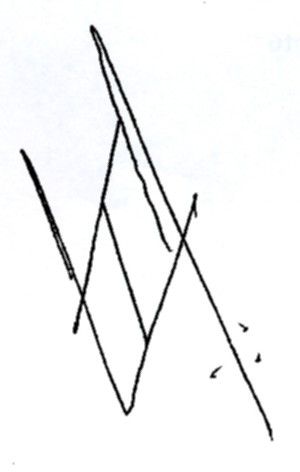 ADMINISTRACION Y FINANZAS1. Presupuesto General.Ejercicio 2011.Al 31 de Diciembre de 2011, se obtuvieron ingresos por $ 10,322,191, con esto se logro superar la meta de captación de Ingresos Propios en $ 4,322,191, es decir rebaso la meta en un  172% , que corresponden $7,460,394.87 a la captación de  por Cursos Regulares y de Extensión, y el resto  de $ 2,861,797.02 son de Curso de Capacitación Acelerad Especifica (CAE) por lo que la distribución del Presupuesto Autorizado de 2011, por capitulo y origen de recurso se presenta en el siguiente cuadro:Ejercicio Presupuestal (Enero-Diciembre 2011).Se destaca que al 31 de Diciembre de 2011, el total de Ingresos que obtuvo el Instituto fue por $ 79,492,296, de los cuales $ 800,120,pertenecen a recursos del ejerció 2010, del Gobierno Estatal.Los ingresos se recibieron de la siguiente manera:Al 31 de Diciembre, se aplicaron del presupuesto autorizado para 2011, un monto total de $81,192,527, de los cuales $ 413,746, fueron ejercidos con recurso provenientes del Fondo de Contingencias, es ejercicio por capitulo del gasto es de la siguiente manera:Del presupuesto anual autorizado por parte del Gobierno Estatal para el Ejercicio Fiscal de 2011, se redujo el rubro de Gastos de Operación correspondiente al último trimestre por la cantidad de $ 304,561 y notificado mediante oficio No. 05.06/1365/2011.Anexo Estados Financieros con cifras al 31 de Diciembre 2011.PLANTELCURSO REGULARCURSO REGULARCURSOS     DE EXTENSIÓNCURSOS     DE EXTENSIÓNEVAL.        ROCOEVAL.        ROCOCURSOS          CAECURSOS          CAEPLANTEL20102011201020112010201120102011HERMOSILLO3,5723,8272,5882,70526291,5712,310CANANEA81878035451830354602593CAJEME3,4963,5329621,2786236678847NAVOJOA1,5681,5871,0489385726432358CABORCA3,2523,4336145434657665798AGUA PRIETA1,2831,612311381728565621EMPALME81774236556528447253378TOTALES14,80615,5136,2426,9285125774,7665,905AÑO20102011GRAN TOTAL26,32628,92320102011CURSO REGULAR1480615513CURSOS DE EXTENSION62426928EVAL. ROCO512577CURSOS CAE44055905PLANTELES ICATSON2010201020112011PLANTELES ICATSONNo. Interv.No. Benef.No. Interv.No. Benef.Agua Prieta7355189758Cananea585941821,977Caborca928491421,181Hermosillo1871,8332071,978Empalme55614100890Cajeme1742,4041301,226Navojoa7384521184Totales7127,6908718,194EVALUACIÓN TRIMESTRALEVALUACIÓN TRIMESTRAL1ª Fase                2ª Fase 1ª Fase                2ª Fase 1ª Fase                2ª Fase 1ª Fase                2ª Fase EVALUACIÓN TRIMESTRALEVALUACIÓN TRIMESTRALEnero-Marzo. Enero-Marzo. Abril-Junio. Abril-Junio. Julio-Sept. Julio-Sept. Oct-Dic. Oct-Dic. 2010Total de instructores evaluados1461401581491481341571502010Calificación (Según Parámetros de Aceptabilidad de Desempeño de los Instructores)4.74.74.74.54.84.44.74.52011Total de instructores evaluados1591531681371441411521472011Calificación (Según Parámetros de Aceptabilidad de Desempeño de los Instructores)4.74.74.84.74.74.44.74.5APCABCAJCANEMPHILLONAVTOTAL201048427448494481386201148517144265863361APCABCAJCANEMPHILLONAVTOTAL20101671346417672011139164591773GLOBAL20101020117ELABORÓ________________________________CORDINADORES DE AUTORIZÓ__________________________________PROFR. JOSÉ RUBÉN MORENO VALDEZ.DIRECTOR ACADÉMICO

CONCEPTO

2010

2011Empresas atendidas
7284Convenios / Acuerdos
103142Número de cursos
309410Personas capacitadas
5,1986,200Horas impartidas
9,41116,491Precio promedio de los cursos
$321.00$278.00Recuperación por concepto de cursos
$3.021 millones$4.586 millonesCosto de instructores
$1.203 millones$2.020 millonesELABORÓ_____________________________________MÓNICA MARTÍNEZ VILLARREAL Y JOEL FLORES BARBOZACoordinadores de ÁreaAUTORIZÓING. JESÚS ERNESTO TORRES PICOS.Director de Vinculación y PromociónCONCEPTOUNIDAD DE MEDIDAUNIDAD DE MEDIDAMETA ANUALMETA ANUAL% REALIZADO% REALIZADOOBSERVACIONESOBSERVACIONESCONCEPTO2010201120102011Sesión de la Junta DirectivaEventoEvento44     4100%Reunión de DirectoresEventoEvento4     44100%CONCEPTOUNIDAD DE MEDIDAUNIDAD DE MEDIDAMETA ANUALMETA ANUAL% REALIZADO% REALIZADOOBSERVACIONESOBSERVACIONESCONCEPTO2010201120102011Asesoría JurídicaConsultaConsulta100120     122%181%CONCEPTOUNIDAD DE MEDIDAUNIDAD DE MEDIDAMETA ANUALMETA ANUAL% REALIZADO% REALIZADOOBSERVACIONESOBSERVACIONESCONCEPTO2010201120102011Seguimiento de la atención a la demanda     Informe44100%100%Coordinación de la actualización permanente de la Institución     Informe4375%100%Seguimiento y evaluación del desempeño docente     Informe    44100%100%Diseño y actualización de programas de cursos regulares y CAE   Documento2626100%100%Promoción y participación en concursos Nacionales de habilidades laborales y prototipos Didácticos    Evento1200%0%No se programó en el ejercicio  2011, debido a que es una meta cuyo cumplimiento no depende de ICATSON.Diseño y elaboración de manuales  capacitación para cursos CAE  Documento40%100%El ejercicio 2010 no consideraba esta metaCoordinación y promoción del proceso de certificación docente en estándares de competencia    Evento11100%100%Validación de ampliación de instrumentos de evaluación ROCO  Instrumento de   
  evaluación120140426%411%Coordinación del programa de valores en el trabajo   Evento44100%100%Seguimiento del programa de formación de emprendedores     Informe44100%100%CONCEPTOUNIDAD DE MEDIDAUNIDAD DE MEDIDAMETA ANUALMETA ANUAL% REALIZADO% REALIZADOOBSERVACIONESOBSERVACIONESCONCEPTO2010201120102011Revisión semestral del Sistema Integral de Archivo     Evento22100%100%Capacitación al personal sobre el Sistema Integral de Archivos     Evento7100%Esta meta no programo el ejercicio  2011 por haber cumplido con el programa de capacitación.Elaboración del POA     Documento    11100%100%Seguimiento y Evaluación del Programa Operativo Anual  Reporte44100%100%Informe Ejecutivo Mensual    Informe1212100%100%Certificación en la Norma ISO:9001/2008  Documento1100%No se programo para el 2011, por haberse cumplido el objetivo el año 2010.Capacitación y Actualización de auditores internos en la Norma ISO:9001/2008 y el Sistema de Gestión de Calidad    Evento2100%Meta no programada el año 2010  ya que nuestra certificación  se sustentaba en la norma ISO 9001-2000.Capacitación y Evaluación al personal administrativo en el Sistema de Gestión de Calidad    Evento 4100%No se programó para el 2011, ya que ésta meta fue resumida en la meta de capacitación personal en general.Capacitación y Evaluación al personal docente en el Sistema de Gestión de Calidad   Evento475%No se programó para el 2011, ya que ésta meta fue resumida en la meta de capacitación personal en general.Capacitación y Evaluación al personal en general en el Sistema de Gestión de Calidad     Evento 2100%En el año 2011, ésta meta estaba dividida en las dos anteriores.Reunión del Comité de Gestión de la Calidad    Evento2100%100%Meta  no programada el 2010 Auditoría Interna del Sistema de Gestión de la Calidad  Documento22100%100%Auditoría del Sistema de Gestión de la Calidad  Documento22100%100%CONCEPTOUNIDAD DE MEDIDAUNIDAD DE MEDIDAMETA ANUALMETA ANUAL% REALIZADO% REALIZADOOBSERVACIONESOBSERVACIONESCONCEPTO2010201120102011Actualización de inventarios de infraestructura y equipo     Informe11100%100%Elaboración del Programa Anual de Adquisiciones    Programa11100%100%Auditoría Contable   Documento  22100%100%Elaboración del presupuesto anual   Documento11100%100%Seguimiento del Avance presupuestal y financiero      Documento44100%100%Elaboración de Estados financieros  Documento1212100%100%Capacitación del personal administrativo y de servicios   Personal   
    capacitado510850100%36%Ésta meta solo fue alcanzada al 36% debido a reclasificación de la capacitación por area.CONCEPTOUNIDAD DE MEDIDAUNIDAD DE MEDIDAMETA ANUALMETA ANUAL% REALIZADO% REALIZADOOBSERVACIONESOBSERVACIONESCONCEPTO2010201120102011Diseño y emisión de mensajes de promoción     Mensaje6,4006,400105%76%En el primer trimestre 2011 no se operó la emisión de mensajes según indicaciones en oficio ICT-DAD-102/2011Diseño e impresión de material de promoción   Material200,000200,0097%125%Concertación de convenios con los sectores; privado, público y social   Documento  6060100%112%Seguimiento de Egresados   Informe11100%100%CONCEPTOUNIDAD DE MEDIDAUNIDAD DE MEDIDAMETA ANUALMETA ANUAL% REALIZADO% REALIZADOOBSERVACIONESOBSERVACIONESCONCEPTO2010201120102011Inscripción a cursos Regulares     Capacitando14,62014,836101%105%Inscripción a cursos de Extensión     Capacitando5,8406,104107%114%Aplicación de evaluación ROCO     Capacitando262290195%199%Expedición de Diplomas en cursos Regulares   Diploma9,84410,67698%91%Expedición de constancias de Extensión    Constancia4,3384,789119%118%Expedición de diplomas ROCO  Diploma226238207%328%Impartición de cursos de formación de emprendedores     Capacitando364348105%104%CONCEPTOUNIDAD DE MEDIDAUNIDAD DE MEDIDAMETA ANUALMETA ANUAL% REALIZADO% REALIZADOOBSERVACIONESOBSERVACIONESCONCEPTO2010201120102011Inscripción a cursos CAECapacitandoCapacitando11,4257,206   42%82%Expedición de Constancias CAEConstanciaConstancia9,080 6,03848%88%ELABORÒ_______________________________LIC. MERCED RODRÍGUEZ JIMÉNEZCoordinador de Área de PlaneaciónAUTORIZÒLIC. GUILLERMO MOLINA ARBALLODirector de PlaneaciónConceptoServiciosMateriales yServicios Bienes MueblesTotalConceptoPersonalesSuministrosGeneralese InmueblesTotalFederal37,373,959.571,434,557.454,418,590.9843,227,108.00Estatal22,432,623.04861,051.042,649,322.9225,942,997.00Ingresos Propios8,920,816.39342,415.511,017,636.10 41,323.0010,322,191.00Fondo de contingencias 55,072.00344,197.00399,269.00Total$68,727,399.00$2,638,024.00$8,140,622.00$385,520.00$79,891,565.00ConceptoImporte%Transferencia Federal43,227,10854.37%Transferencia Estatal25,942,99732.64%Cursos Regulares y de Extensión7,460,3959.39%Cursos CAE2,861,7973.60%Total79,492,297100.00%ConceptoImporte%Servicios Personales69,760,71485.92%Materiales y Suministros2,619,5023.23%Servicios Generales8,398,56510.34%Bienes Muebles e Inmuebles413,7460.51%Total81,192,527100.00%ELABORÓ:____________________________LIC. MARÍA BUSTAMANTE NAVARRODirectora de Recursos FinancierosAUTORIZÓ:_________________________________DRA. SANDRA ELIVIA BECERRIL LÓPEZDirectora General